« GPS INNOVATION »Dates prévisionnelles : Juin 2016 à Décembre 2017Entreprise : Adresse : Tél : 					Participants :Le coût pédagogique s’élève à 18 000 €HT par entreprise. Ce programme de formation bénéficie de financements exceptionnels DIRRECTE et OPCALIA.Coordonnées de l’OPCA :Nom :Adresse :Tél :Préparation du planning :Pour nous permettre de préparer la planification des différentes sessions, merci d'indiquer les différents salons auxquels les participants à la formation sont susceptibles de prendre part :Nom du signataire, date et signature :                                                                                formation continue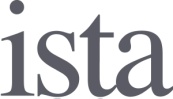 Bulletin individuel d’inscription Prénom - NomFonctionMail